Publicado en  el 28/10/2015 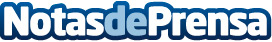 España devuelve a Ecuador 49 piezas arqueológicas recuperadas por la Policía NacionalLa entrega se ha hecho en el Museo de América, donde han estado custodiadas durante el procedimiento judicial * Las piezas se han recuperado gracias a la operación Florencia contra el blanqueo de capitales y tráfico de drogas, iniciada en el 2000 por la Policía Nacional y la Brigada de Patrimonio Histórico * Posiblemente, el objeto más antiguo sea una botella globular de la cultura Chorrera (1200-500 a.C.) que muestra la superficie grabada con diseños geométricosDatos de contacto:Nota de prensa publicada en: https://www.notasdeprensa.es/espana-devuelve-a-ecuador-49-piezas_1 Categorias: Internacional Artes Visuales Historia Sociedad Patrimonio http://www.notasdeprensa.es